ПАСПОРТ СПЕЦИАЛИСТА1.Фамилия:  Кыдыралиев2.Имя:          Алмазбек 3.Отчество: Тойматович4.Пол:         Муж5. Дата рождения:    29.12.1979 г.6. Место рождения:   Нарынская область, Ак Талинский район7. Национальность: Кыргыз8. Гражданство:  КРОбразование:  Высшее1. наименование  вуза, где учился_____КНУ им.Ж.Баласагына, Кыргызская государственная юридическая академия2. год окончания вуза___2002, 2014 г.Место работы в настоящее время___КНУ им.Ж.Баласагына1. Государство: Кыргызская Республика2. Организация: Факультет экономики и управления3. Должность: ДеканНаличие ученой степени: _кандидат педагогических наук1. Степень (К)__и.о.доцентаОтрасль наук:  педагогикаШифр специальности (по номенклатуре научных работников):  13.00.01 – общая педагогика, история педагогики и образованияДата присуждения___30.06.2013 г.2. Степень (Д)____-_______________________________________________________________________________________Отрасль наук_____-______________________________________________________________________________________Шифр специальности (по номенклатуре научных работников)______-____________________________________________Дата присуждения_______-________________________________________________________________________________Наличие ученых званий_____-_____________________________________________________________________________1. Ученое звание (доцент/с с)______-________________________________________________________________________Специальность__________________-________________________________________________________________________Дата присвоения_________________-_______________________________________________________________________2. Ученное звание (професссор)_____-_______________________________________________________________________Специальность___________________-_______________________________________________________________________Дата присвоения_________________-_______________________________________________________________________Наличие академических званий______-______________________________________________________________________1. Звание____________________________________________Академия___________________________________________2. Звание____________________________________________Академия___________________________________________1. Количество публикаций______________________________в.т.ч. научных_______________________________________монографий_________________________________________ учебно-методических_________________________________открытий_____________________________________________изобретений________________________________________Научные трудыОсновные: шифр научной специальности:  13.00.01 – общая педагогика, история педагогики и образования1. Роль воспитательного аспекта в учебной деятельности студентов юридического колледжа КГЮА // Вестник КГЮА, 2018 г., №42.Информационные технологии, как один из ключевых факторов формирования работы ВУЗов в кризисный период // Наука и новые технологии.-Бишкек, 2021 №1 3. История совершенствования системы ПТО в КР//  Международная научно-прктическая конференция “Актуальные проблемы подготовки будущих педагогов инновация,коммуникация, компетенция, критическое мышление”, посвященной 70-летию д.п.н., проф.Еркибаевой Г.Г..-Алматы, 2022Основные смежные: шифр научной специальности ____________________________________1. ______________________________________________________________________________2. ______________________________________________________________________________3. ______________________________________________________________________________Дополнительные смежные: шифр научной специальности ______________________________1. ______________________________________________________________________________2. ______________________________________________________________________________3. ______________________________________________________________________________Дата заполнения "___" ________________________ 20__ г.ПодписьПримечание: при заполнении не использовать сокращения.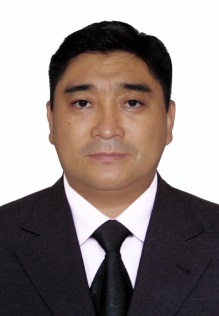 